Year Three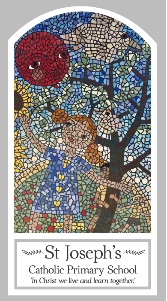 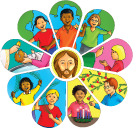 Baptism/Confirmation – Belonging Topic 2: PromisesKey WordsKey WordsWordDefinitionPromisesrulesactionssymbolsriteSacramentcommitmentfaithWelcomeChurchCeremoniesChrismAnointingTrinityBig QuestionWhy make promises?My first thoughts:What will I learn?To ask and respond to questions about promises. To ask questions about what you and others wonder about why people make promises. To make links between their actions and the promises made. To retell the story of the Baptism of Jesus. To describe the actions and symbols used at Baptism. To give reasons for the actions and symbols used at Baptism. To give reasons for the promises made at Baptism.To give reasons how and why Christians live as followers of the Light of Christ. 